RESOLUTIONOF THEPRAIRIE VIEW PROPERTY OWNERS ASSOCIATION, INC.REGARDING INVESTMENT OF RESERVE POLICYAssociation and Colorado law.EFFECTIVERESOLUTION: The Association hereby adopts a Policy as follows:responsibility of the Association, to comply with state statutes, to manage reserve funds, protect market value ofOwners� homes and livability in the Community, the Board of Directors determines that it is necessary to have policiesand procedures for the investment of reserve funds.responsibly fund and finance the projected repair and replacement of those portions of the Community that theAssociation is responsible for and for such other funding as the Board of Directors may determine. The portions of theCommunity that the Association is responsible for typically have limited but reasonably predictable useful lives.funds held in the Reserve Fund accounts to generate revenue that will accrue to the Reserve Fund accounts balancepursuant to the following goals, criteria and policies, listed in order of importance:Fund�s principal.assets for projected or unexpected expenditures.other transactional costs) should be minimized.Directors.PRESIDENT�Sthat the foregoing Resolution was adopted by the Board of Directors of the Association, at a duly Qalled and held meetin~ofand in witness thereof, the undersigned has subscribed his/her name.PRAIRIE VIEW PROPERTY OWNERSASSOCIATION, INC.By: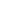 3SIJBJECT:Adoption of an Investment Policy for reserves of the AssociationPURPOSES:To adopt a policy for the investment of reserve funds.AUTHORITY:The Declaration, Bylaws and Articles of Incorporation of theDATE: Nov.1,20061.Scope . In order to properly maintain areas in the Community that are the2.Purpose of the Reserve Fund . The purpose of the Reserve Fund shall be to3.Investment of Reserves . The Board of Directors of the Association shall invest(a)Safety of Principal . Promote and ensure the preservation of the Reserve(b)Liquidity and Accessibility . Structure maturities to ensure availability of(c)Minimal Costs . Investments costs (redemption fees, commissions, and(d)(d)Return . Funds should be invested to seek the highest level of return.assets.investments will be FDIC (Federal Deposit Insurance Corporation) insured, and/or guaranteed by the United States Government.emphasize a long-term outlook by diversifying the maturity dates of fixed-income instruments within the portfolio utilizing a laddered investment approach.Association may hire a qualified investment counselor to assist in formulating a specific investment strategy.periodically to ensure that the funds are receiving competitive yields and shall make prudent adjustments as needed.Directors may determine, with the assistance and advice of professionals, the life expectancy of those portions of the Community to be maintained by the Association and the anticipated costs of maintaining, replacing and improving those identified areas (hereinafter referred to as a �Reserve Study�).if any, and reserve funding to be reviewed and updated periodically, at least once every three years to adjust and make changes in costs, inflation, interest yield on invested funds, plus modification, addition or deletion of components.investment decisions in good faith, with the care an ordinarily prudent person in a like position would exercise under similar circumstances, and in a manner the Director or officer reasonably believes to be in the best interests of the Association in accordance with the Colorado Revised Nonprofit Corporation Act.terms defined in the Declaration shall have the same meaning herein.in supplement of the terms and provisions of the Declaration and the law of the State of Colorado governing the community.Resolution if in its sole discretion such deviation is reasonable under the circumstances.2assets.investments will be FDIC (Federal Deposit Insurance Corporation) insured, and/or guaranteed by the United States Government.emphasize a long-term outlook by diversifying the maturity dates of fixed-income instruments within the portfolio utilizing a laddered investment approach.Association may hire a qualified investment counselor to assist in formulating a specific investment strategy.periodically to ensure that the funds are receiving competitive yields and shall make prudent adjustments as needed.Directors may determine, with the assistance and advice of professionals, the life expectancy of those portions of the Community to be maintained by the Association and the anticipated costs of maintaining, replacing and improving those identified areas (hereinafter referred to as a �Reserve Study�).if any, and reserve funding to be reviewed and updated periodically, at least once every three years to adjust and make changes in costs, inflation, interest yield on invested funds, plus modification, addition or deletion of components.investment decisions in good faith, with the care an ordinarily prudent person in a like position would exercise under similar circumstances, and in a manner the Director or officer reasonably believes to be in the best interests of the Association in accordance with the Colorado Revised Nonprofit Corporation Act.terms defined in the Declaration shall have the same meaning herein.in supplement of the terms and provisions of the Declaration and the law of the State of Colorado governing the community.Resolution if in its sole discretion such deviation is reasonable under the circumstances.2assets.investments will be FDIC (Federal Deposit Insurance Corporation) insured, and/or guaranteed by the United States Government.emphasize a long-term outlook by diversifying the maturity dates of fixed-income instruments within the portfolio utilizing a laddered investment approach.Association may hire a qualified investment counselor to assist in formulating a specific investment strategy.periodically to ensure that the funds are receiving competitive yields and shall make prudent adjustments as needed.Directors may determine, with the assistance and advice of professionals, the life expectancy of those portions of the Community to be maintained by the Association and the anticipated costs of maintaining, replacing and improving those identified areas (hereinafter referred to as a �Reserve Study�).if any, and reserve funding to be reviewed and updated periodically, at least once every three years to adjust and make changes in costs, inflation, interest yield on invested funds, plus modification, addition or deletion of components.investment decisions in good faith, with the care an ordinarily prudent person in a like position would exercise under similar circumstances, and in a manner the Director or officer reasonably believes to be in the best interests of the Association in accordance with the Colorado Revised Nonprofit Corporation Act.terms defined in the Declaration shall have the same meaning herein.in supplement of the terms and provisions of the Declaration and the law of the State of Colorado governing the community.Resolution if in its sole discretion such deviation is reasonable under the circumstances.214.14.Amendment . This policy may be amended from time to time by the Board ofAmendment . This policy may be amended from time to time by the Board ofAmendment . This policy may be amended from time to time by the Board ofCERTIFICATION:The undersigned, being the President of the Association, certifiesthe Board of Directors onOct. 5, 2006